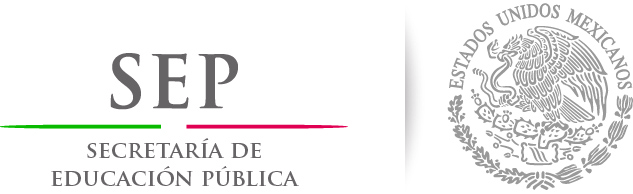 	                                  CETIS 125		      	         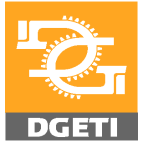 CALENDARIO DE ACTIVIDADES  DE    SEMESTRE 2017-1 El  Alumno obtendrá todos los formatos para inscripción en la página del CETis 125:                www.cetis125.edu.mx   (Pestaña: control escolar)2 fotografías, consultar con personal de control escolar sobre sus características (solo 2° semestre) Periodo febrero-julio2 fotografías, papel mate, blanco/negro, con uniforme de gala (alumnos de 3º. Y 5º. Semestre)Calendario sujeto a cambios, favor de consultar previo a la actividad a realizar. 1.- ENTREGA DE CALIFICACIONES E HISTORIALES ACADÉMICOS 7 DE DICIEMBRE 2017ÚNICO DÍA09:00 hrs.  MATUTINO15:00 hrs. VESPERTINO  TUTORES09:00 hrs.  MATUTINO15:00 hrs. VESPERTINO  TUTORES2.- Inscripción a EXAMEN  EXTRAORDINARIO: En ventanilla de control escolar.Tienes derecho a inscribirte hasta en un máximo de 3 (tres) asignaturas, siempre y cuando no hayan sido reprobadas por inasistencia (que no sean materias de especialidad  o sub-módulos).Sacar solicitud de la página de internet www.cetis125.edu.mxÚNICO DÍAViernes 8 DE DICIEMBRE: ALUMNOS CON 1, 2 y 3 MATERIAS REPROBADAS.OBLIGATORIO:   presentar historial académico para solicitar derecho a Extraordinario.09:00 a 13:00 hrs. AMBOS TURNOS09:00 a 13:00 hrs. AMBOS TURNOS3. Recoger en servicios financieros la autorización de pago.Considerar que se realiza el pago ese mismo día una vez que le sellen de recibido en financieros  debe entregar una copia del recibo de pago en control escolar donde también sellarán de recibido.NOTA: EL PROCESO DE  PAGO ES IGUAL EN TODOS LOS CASOS Alumnos de    2 (dos) y  3 (tres)  materias:      13 de diciembre 2017Alumnos con 1(una) materias:   14 de diciembre 201710:00 a 15:00   hrs.AMBOS TURNOS10:00 a 15:00   hrs.AMBOS TURNOS4. Publicación de Resultados Exámenes Extraordinarios.09 de enero 20185. Inscripción a  CURSO INTERSEMESTRAL  (recursamiento) en ventanilla de control escolar.Se pueden inscribir a 2 (dos) materias como máximo.    2 materias:  11 de enero 2018      1 materia:   10 de enero 2018 TM10:00  A13:00 hrs.     TV14:00A  16:00 hrs.6. Recoger en servicios financieros la autorización de pago.Considerar que se realiza el pago ese mismo día NOTA: EL PROCESO DE  PAGO ES IGUAL EN TODOS LOS CASOS Alumnos con 2 (dos) materias:24 de enero 2018Alumnos con    1 (una) materia:23 de enero 2018INDISPENSABLE NUMERO DE CONTROL10:00  a  15:00   hrs.AMBOS TURNOS10:00  a  15:00   hrs.AMBOS TURNOS7. INICIO DE CURSO INTERSEMESTRAL (recursamiento)Del 10 al 31 de enero 2018Consultar grupo y horario en  servicios docentes Consultar grupo y horario en  servicios docentes 8. Entrega de resultados curso intersemestral. Consultar con los maestros.31 de enero 20189.  Inscripción en control Escolar de alumnos REGULARES.  (Alumnos que    NO TIENEN NINGUNA MATERIA  REPROBADA).Sacar solicitud de la página de internet www.cetis125.edu.mx25 de enero 2018 – 2º. Semestre26 de enero 2018  – 4º y 6º semestreTM:     De  10:00  a  13:00 hrs.              TV:      De  14:00  a  17:00 hrs.TM:     De  10:00  a  13:00 hrs.              TV:      De  14:00  a  17:00 hrs.10. Inicio de semestre ciclo escolar 2017-26 de febrero 2018MATUTINOyVESPERTINOMATUTINOyVESPERTINO11.  Recoger en servicios financieros  la autorización de pago DE INSCRIPCIÓN COMO ALUMNO REGULAR7 de febrero 2018 -  2º semestre8 de febrero 2018 -  4º y 6º semestre10:00 a 15:00   hrs. Para alumnos de ambos turnos10:00 a 15:00   hrs. Para alumnos de ambos turnos12.  Inscripción en control escolar de alumnos REGULARIZADOS ó IRREGULARES  (los que adeudan hasta 2 materias de cualquier semestre anterior)8 de febrero 2018 -  2º semestre9 de febrero 2018 -  4º y 6º semestreTM:        DE  10:00   A    13:00   hrs.      TV:         DE  14:00   A    18:00  hrs.TM:        DE  10:00   A    13:00   hrs.      TV:         DE  14:00   A    18:00  hrs.13. Recoger en servicios financieros  la autorización de pago DE INSCRIPCIÓN COMO ALUMNO IRREGULAR o REGULARIZADO 20 de febrero 2018 -  2º semestre21 de febrero 2018 -  4º semestre22 de febrero 2018 – 6º semestre10:00  a  15:00   hrs.Para alumnos de ambos turnos10:00  a  15:00   hrs.Para alumnos de ambos turnos